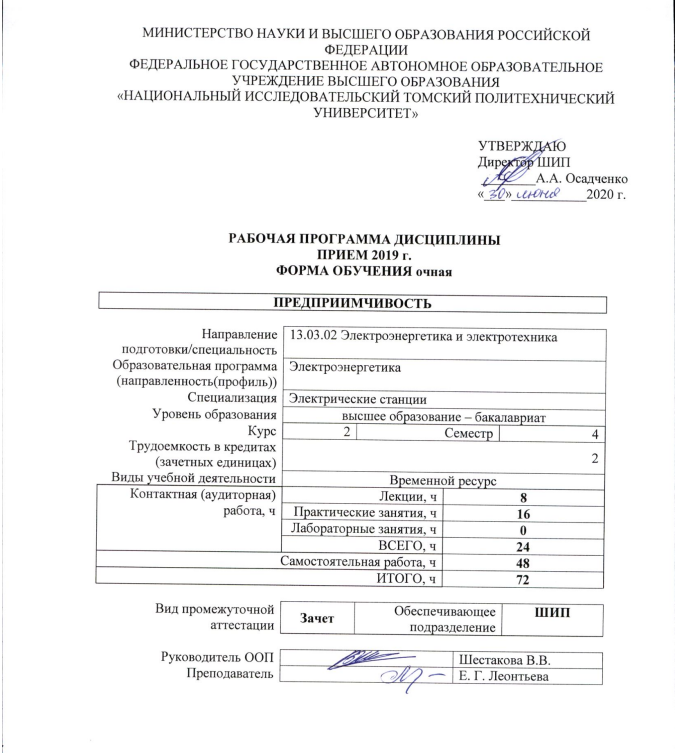 2020 г.1. Цели освоения дисциплиныЦелями освоения дисциплины является формирование у обучающихся определенного состава компетенций для подготовки к профессиональной деятельности.2. Место дисциплины в структуре ООПДисциплина «Предприимчивость» относится к базовой части Блока 1 учебного плана образовательной программы. 3. Планируемые результаты обучения по дисциплинеПосле успешного освоения дисциплины будут сформированы результаты обучения:Оценочные мероприятия текущего контроля и промежуточной аттестации представлены в календарном рейтинг-плане дисциплины.4. Структура и содержание дисциплиныОсновные виды учебной деятельностиСодержание разделов дисциплины:Суть курса. Определение «предприимчивость». 4 базиса предприимчивости: умение ставить достижимые цели, умение входить в ресурсное состояние, гибкость мышления и поведения, восприимчивость. Гибкие навыки. Различие предприимчивости и предпринимательства. Истории о предприимчивости. Тема лекции: Предприимчивость и предпринимательствоТема практического занятия: Основные базисы предприимчивостиЦель. Проблема и проблемная ситуация. Система. Целеполагание. SMART-цель. 5 W. Темперамент. Спринтеры и марафонцы. Колесо баланса (6 – 8 секторов жизни). Как отличить собственные цели от навязанных? Условия достижения цели.  AGILE, SCRUM.Тема лекции: Постановка достижимых целей      Тема практического занятия: Методы постановки достижимых целейОпределение «ресурс». Виды ресурсов. Здоровье. Здоровый образ жизни. Ресурсное состояние. Состояние потока. Якоря. Препятствия к вхождению в ресурсное состояние. Лень. Виды лени. Неудача. Стресс. Дистресс. Эустресс. Стресс-факторы. Виды стрессоров. Виды стрессов. Способы выходить из стресса.  Где брать ресурсы.Тема лекции: Ресурсные состоянияТема практического занятия: Умение входить в ресурсные состоянияГибкость характера – гибкость мышления. Выбор. Факторы, которые мешают развитию характера: стереотипы, ограничивающие убеждения, страхи, комплексы. Ригидность. Развитие гибкости мышления. Тема лекции: Гибкость мышления и поведения, сенсорная восприимчивостьТема практических занятий: Гибкость мышленияГибкость поведенияКалибровка. Невосприимчивость. Наблюдательность. Визуал. Аудиал. Кинестетик. Дижитал. Подстройка под структуру ценностей. Способности. Убеждения и ценности. Внутренний диалог. Внутренний конфликт. Тема лекции: Гибкость мышления и поведения, сенсорная восприимчивостьТема практических занятий: Виды сенсорной восприимчивостиПрепятствия для сенсорной восприимчивостиЧто такое «эффективная презентация»? Виды презентаций по форме и по содержанию. Содержание презентации: введение, основная часть, заключение. Советы по подготовке презентации. Навыки публичного выступления. Зоны ораторов. Факторы, которые мешают эффективной презентации. Тема практического занятия: Как подготовить эффективную презентацию                            5. Организация самостоятельной работы студентовСамостоятельная работа студентов при изучении дисциплины предусмотрена в следующих видах и формах: − Работа с лекционным материалом, поиск и обзор литературы и электронных источников информации по индивидуально заданной проблеме курса; − Изучение тем, вынесенных на самостоятельную проработку; − Поиск, анализ, структурирование и презентация информации;− Выполнение домашних заданий; − Подготовка к практическим и семинарским занятиям; − Анализ научных публикаций по заранее определенной преподавателем теме; − Выполнение индивидуальных заданий;− Подготовка к оценивающим мероприятиям.6. Учебно-методическое и информационное обеспечение дисциплины6.1. Учебно-методическое обеспечениеОсновная литература: 1. Качала, Вадим Васильевич. Теория систем и системный анализ : учебник в электронном формате [Электронный ресурс] / В. В. Качала. — Мультимедиа ресурсы (10 директорий; 100 файлов; 740MB). — Москва: Академия, 2013. — 1 Мультимедиа CD-ROM. — Высшее профессиональное образование. Информатика и вычислительная техника. —Бакалавриат. — Доступ из корпоративной сети ТПУ. — Системные требования: Pentium 100 MHz, 16 Mb RAM, Windows 95/98/NT/2000, CDROM, SVGA, звуковая карта, Internet Explorer 5.0 и выше.. — ISBN 978-5-7695-9148-8. Схема доступа: http://www.lib.tpu.ru/fulltext2/m/2014/FN/fn-95.pdf (контент)2. Кузин, А. Ю. Искусство ведения переговоров: практикум  / А. Ю. Кузин, Ю. И. Кузина; Национальный исследовательский Томский политехнический университет (ТПУ). — Томск: Изд-во ТПУ, 2010. — URL: http://www.lib.tpu.ru/fulltext2/m/2011/m168.pdf (дата обращения 02.05.2020). — Режим доступа: из корпоративной сети ТПУ. — Текст  электронный.3. Кузин А.Ю. Психология делового общения: практикум [Электронный ресурс] / А. Ю. Кузин, Ю. И. Кузина; Национальный исследовательский Томский политехнический университет (ТПУ). — 1 компьютерный файл (pdf; 346 KB). — Томск: Изд-во ТПУ, 2010. — Заглавие с титульного экрана. — Электронная версия печатной публикации. — Доступ из корпоративной сети ТПУ. — Системные требования: Adobe Reader..Схема доступа: http://www.lib.tpu.ru/fulltext2/m/2011/m271.pdf (контент)4. Немов, Р.С. Психология : учебник для бакалавров [Электронный ресурс] / Р. С. Немов. — Мультимедиа ресурсы (10 директорий; 100 файлов; 740MB). — Москва: Юрайт, 2014. — 1 Мультимедиа CD-ROM. — Бакалавр. Базовый курс. —Электронные учебники издательства "Юрайт". — Электронная копия печатного издания. — Библиогр. в конце гл. — Словарь терминов: с. 599-621. — Доступ из корпоративной сети ТПУ. — Системные требования: Pentium 100 MHz, 16 Mb RAM, Windows 95/98/NT/2000, CDROM, SVGA, звуковая карта, Internet Explorer 5.0 и выше.. — ISBN 978-5-9916-3349-9. — ISBN 978-5-9692-1497-2. Схема доступа: http://www.lib.tpu.ru/fulltext2/m/2014/FN/fn-82.pdf (контент)Дополнительная литература:1. Тухватуллина Л.Р. Психология бизнес-коммуникации = Psychology of Business Communication : учебное пособие [Электронный ресурс] / Л. Р. Тухватулина; Национальный исследовательский Томский политехнический университет (ТПУ), Институт социально-гуманитарных технологий (ИСГТ), Кафедра менеджмента (МЕН). — 1 компьютерный файл (pdf; 1.3 MB). — Томск: Изд-во ТПУ, 2013. — Заглавие с титульного экрана. — Текст на английском языке. — Доступ из корпоративной сети ТПУ. — Системные требования: Adobe Reader.. Схема доступа: http://www.lib.tpu.ru/fulltext2/m/2013/m188.pdf (контент)6.2. Информационное и программное обеспечение1. Электронный курс «Предприимчивость» в MOODLE, https://stud.lms.tpu.ru/course/view.php?id=2516Лицензионное программное обеспечение (в соответствии с Перечнем   лицензионного программного обеспечения ТПУ):Acrobat Reader DCAkelPadChromeFirefox ESRFlash PlayerK-Lite Codec Pack FullLibreOfficeOffice 2007 Standard Russian AcademicPDF-XChange ViewerVisual C++ Redistributable PackageWebex MeetingsWinDjViewZoom7-Zip7. Особые требования к материально-техническому обеспечению дисциплины В учебном процессе используется следующее лабораторное оборудование для практических и лабораторных занятий:Рабочая программа составлена на основе общей характеристики образовательной программы для всех направлений подготовки бакалавриата (приема 2019 г., очная форма обучения).Разработчик(и):Программа одобрена на заседании Отделения электроэнергетики и электротехники (протокол от «__27__»_06__2019_г. №_6__).Руководитель ОЭЭк.т.н, доцент					/ Ивашутенко А.С./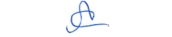 Лист изменений рабочей программы дисциплины:Программа одобрена на заседании Отделения электроэнергетики и электротехники (протокол от «__27__»_06__2019_г. №_6__).Руководитель ОЭЭк.т.н, доцент					/ Ивашутенко А.С./Лист изменений рабочей программы дисциплины:Код компетенцииНаименование компетенцииИндикаторы достижения компетенцийИндикаторы достижения компетенцийСоставляющие результатов освоения (дескрипторы компетенции)Составляющие результатов освоения (дескрипторы компетенции)Код компетенцииНаименование компетенцииКод индикатораНаименование индикатора достижения Код Наименование УК(У)-9Способен проявлять предприимчивость в практической деятельности, в т.ч. в рамках разработки коммерчески перспективного продукта на основе научно-технической идеиУК(У)-9.1Выявляет проблему, формулирует цель для ее решения, критерии достижимости цели, определяет ресурсы для достижения цели, воспринимая изменения внешней средыУК(У)-9.В1Владеет опытом постановки достижимых целей, принятия оптимальных решенийУК(У)-9Способен проявлять предприимчивость в практической деятельности, в т.ч. в рамках разработки коммерчески перспективного продукта на основе научно-технической идеиУК(У)-9.1Выявляет проблему, формулирует цель для ее решения, критерии достижимости цели, определяет ресурсы для достижения цели, воспринимая изменения внешней средыУК(У)-9.У1Умеет формулировать достижимые цели, принимать оптимальные решения, находить источники восполнения внутренних и внешних ресурсов для поддержания ресурсного состояния, моделировать возможные ситуации применения гибкости мышления и поведения, проявления сенсорной восприимчивости      УК(У)-9Способен проявлять предприимчивость в практической деятельности, в т.ч. в рамках разработки коммерчески перспективного продукта на основе научно-технической идеиУК(У)-9.1Выявляет проблему, формулирует цель для ее решения, критерии достижимости цели, определяет ресурсы для достижения цели, воспринимая изменения внешней средыУК(У)-9.З1Знает основы постановки достижимых целей, основы принятия решений, классификацию внутренних и внешних ресурсов человека, основы гибкости мышления и поведения, способы проявления сенсорной восприимчивостиПланируемые результаты обучения по дисциплинеПланируемые результаты обучения по дисциплинеИндикаторы достижения компетенцийКодНаименованиеИндикаторы достижения компетенцийРД-1Применять знания основных базисов предприимчивостиУК(У)-9.1РД-2Выявлять проблему, ставить цель для оптимального решения проблемы и достигать эту цель.УК(У)-9.1РД-3Находить и распределять ресурсы, способствующих достижению цели УК(У)-9.1РД-4Презентовать себя и результаты своей деятельности по достижению целиУК(У)-9.1Разделы дисциплиныФормируемый результат обучения по дисциплинеВиды учебной деятельностиОбъем времени, ч.Раздел 1. 4 базиса предприимчивостиРД1Лекции2Раздел 1. 4 базиса предприимчивостиРД1Практические занятия2Раздел 1. 4 базиса предприимчивостиРД1Самостоятельная работа8Раздел 2. Постановка достижимых целейРД2Лекции2Раздел 2. Постановка достижимых целейРД2Практические занятия2Раздел 2. Постановка достижимых целейРД2Самостоятельная работа8Раздел 3. Ресурсное состояниеРД3Лекции2Раздел 3. Ресурсное состояниеРД3Практические занятия2Раздел 3. Ресурсное состояниеРД3Самостоятельная работа8Раздел 4. Гибкость мышления и поведенияРД4Лекции1Раздел 4. Гибкость мышления и поведенияРД4Практические занятия4Раздел 4. Гибкость мышления и поведенияРД4Самостоятельная работа8Раздел 5. Сенсорная восприимчивостьРД4Лекции1Раздел 5. Сенсорная восприимчивостьРД4Практические занятия4Раздел 5. Сенсорная восприимчивостьРД4Самостоятельная работа8Раздел 6. Эффективная презентацияРД5Лекции0Раздел 6. Эффективная презентацияРД5Практические занятия2Раздел 6. Эффективная презентацияРД5Самостоятельная работа8Раздел 1. 4 базиса предприимчивостиРаздел 2. Постановка достижимых целейРаздел 3. Ресурсные состоянияРаздел 4. Гибкость мышления и поведенияРаздел 5. Сенсорная восприимчивостьРаздел 6. Эффективная презентация№Наименование специальных помещенийНаименование оборудованияАудитория для проведения учебных занятий всех типов, курсового проектирования, консультаций, текущего контроля и промежуточной аттестации634050, Томская область, г. Томск, Ленина проспект, д. 30, Главный учебный корпус, аудитория 204Проектор - 1 шт.Компьютер - 122 шт.Аудитория для проведения учебных занятий всех типов, курсового проектирования, консультаций, текущего контроля и промежуточной аттестации634034, Томская область, г. Томск, Советская улица, д. 73, стр. 1, учебный корпус №19,  аудитория 141Проектор - 1 шт.Компьютер - 1 шт.Экран Projecta 213*280 см - 1 шт.Микрофон ITC Escort T-621A - 1 шт.Активная акустическая система RCF K70 5 Bt - 4 шт.Аналоговый микшерный пульт BEHRINGER XENYX Q802USB - 1 шт.1Аудитория для проведения учебных занятий всех типов, курсового проектирования, консультаций, текущего контроля и промежуточной аттестации634034 г. Томская область, Томск, Советская улица, д.73, стр.1, учебный корпус №19,  аудитория 140Проектор - 1 шт.Компьютер - 1 шт. Экран Projecta 213*280 см - 1 шт.Микрофон ITC Escort T-621A - 1 шт.Активная акустическая система RCF K70 5 Bt - 4 шт.Аналоговый микшерный пульт BEHRINGER XENYX Q802USB - 1 шт.ДолжностьПодписьФ.И.О.ДоцентЛеонтьева Е.Г.Учебный годСодержание /изменениеОбсуждено на заседании ОЭЭ протокол2020_/ 21_ учебный год1. Дополнено содержание разделов дисциплины2. Обновлено программное обеспечение3. Актуализированы исходные данные для практической части дисциплиныОт 25.06.2020 г. № ___6_____ 2021___/22___ учебный год1. Дополнено содержание разделов дисциплины2. Обновлено программное обеспечение3. Актуализированы исходные данные для практической части дисциплиныОт 11.05.2021 г. № ___6_____ Учебный годСодержание /изменениеОбсуждено на заседании ОЭЭ протокол2020_/ 21_ учебный год1. Дополнено содержание разделов дисциплины2. Обновлено программное обеспечение3. Актуализированы исходные данные для практической части дисциплиныОт 25.06.2020 г. № ___6_____ 2021___/22___ учебный год1. Дополнено содержание разделов дисциплины2. Обновлено программное обеспечение3. Актуализированы исходные данные для практической части дисциплиныОт 11.05.2021 г. № ___6_____ 2022/20231. Дополнено содержание разделов дисциплины2. Обновлено программное обеспечение3. Актуализированы исходные данные для практической части дисциплиныОт 11.05.2022 г. № ___6_____ 